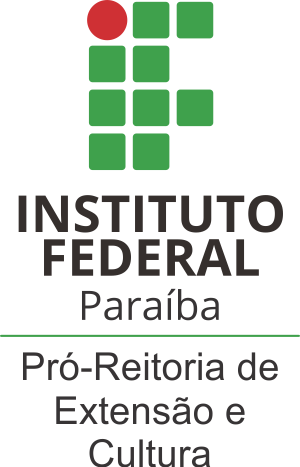 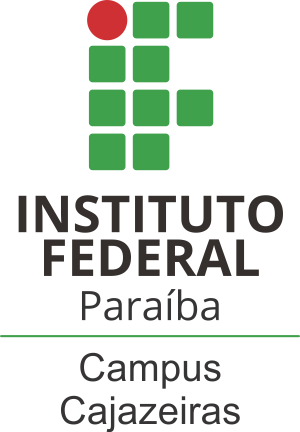 PROJETO DO CURSOCoordenadorCajazeiras/PB, _____ de ________________ de 20XXIMPORTANTE: De acordo com o PDI 2015-2019 do IFPB, as atividades de extensão se caracterizam por sua interação dialógica e transformadora com a sociedade e, portanto, necessariamente devem envolver a comunidade externa.Cajazeiras/PB, ___ de ___________ de 20XX.____________________________________Coordenador(a) do Projeto1 – DADOS DO CURSO1 – DADOS DO CURSO1 – DADOS DO CURSO1 – DADOS DO CURSO1 – DADOS DO CURSO1 – DADOS DO CURSO1 – DADOS DO CURSO1 – DADOS DO CURSO1 – DADOS DO CURSO1 – DADOS DO CURSO1 – DADOS DO CURSOTítulo: Título: Título: Título: Título: Título: Título: Título: Título: Título: Título: Área Temática Principal (Assinalar apenas uma Área Temática, aquela que melhor define o problema que deu origem ao Projeto).Área Temática Principal (Assinalar apenas uma Área Temática, aquela que melhor define o problema que deu origem ao Projeto).Área Temática Principal (Assinalar apenas uma Área Temática, aquela que melhor define o problema que deu origem ao Projeto).Área Temática Principal (Assinalar apenas uma Área Temática, aquela que melhor define o problema que deu origem ao Projeto).Área Temática Principal (Assinalar apenas uma Área Temática, aquela que melhor define o problema que deu origem ao Projeto).Área Temática Principal (Assinalar apenas uma Área Temática, aquela que melhor define o problema que deu origem ao Projeto).Área Temática Principal (Assinalar apenas uma Área Temática, aquela que melhor define o problema que deu origem ao Projeto).Área Temática Principal (Assinalar apenas uma Área Temática, aquela que melhor define o problema que deu origem ao Projeto).Área Temática Principal (Assinalar apenas uma Área Temática, aquela que melhor define o problema que deu origem ao Projeto).Área Temática Principal (Assinalar apenas uma Área Temática, aquela que melhor define o problema que deu origem ao Projeto).Área Temática Principal (Assinalar apenas uma Área Temática, aquela que melhor define o problema que deu origem ao Projeto).ComunicaçãoComunicaçãoComunicaçãoComunicaçãoMeio AmbienteMeio AmbienteMeio AmbienteMeio AmbienteCulturaCulturaCulturaCulturaSaúdeSaúdeSaúdeSaúdeDireitos Humanos e JustiçaDireitos Humanos e JustiçaDireitos Humanos e JustiçaDireitos Humanos e JustiçaTecnologia e ProduçãoTecnologia e ProduçãoTecnologia e ProduçãoTecnologia e ProduçãoEducaçãoEducaçãoEducaçãoEducaçãoTrabalhoTrabalhoTrabalhoTrabalhoLinha(s) de ExtensãoLinha(s) de ExtensãoCódigoCódigoCódigoData de início Data de início Data finalData finalCarga horária/aulaCarga horária/aulaCarga horária total (hora relógio)Carga horária total (hora relógio)Carga horária total (hora relógio)Carga horária total (hora relógio)Local da realizaçãoLocal da realizaçãoMunicípioMunicípioComunidadeComunidadePúblico-alvo/Beneficiários Público-alvo/Beneficiários Diretos:Indiretos:Indiretos:Indiretos:2 - IDENTIFICAÇÃO DO PROPONENTE E PARTICIPANTES2 - IDENTIFICAÇÃO DO PROPONENTE E PARTICIPANTES2 - IDENTIFICAÇÃO DO PROPONENTE E PARTICIPANTES2 - IDENTIFICAÇÃO DO PROPONENTE E PARTICIPANTES2 - IDENTIFICAÇÃO DO PROPONENTE E PARTICIPANTES2 - IDENTIFICAÇÃO DO PROPONENTE E PARTICIPANTESCoordenador (Servidor)Coordenador (Servidor)Coordenador (Servidor)Coordenador (Servidor)Coordenador (Servidor)Coordenador (Servidor)NomeCarga horáriaSemanal:NomeCarga horáriaSemestral:Telefone (s)E-MailDiscente bolsista (se houver)Discente bolsista (se houver)Discente bolsista (se houver)Discente bolsista (se houver)Discente bolsista (se houver)Discente bolsista (se houver)NomeCarga horáriaCarga horáriaSemanal:NomeCarga horáriaCarga horáriaSemestral:Telefone (s)E-MailCursoVoluntários (se houver)Voluntários (se houver)Voluntários (se houver)Voluntários (se houver)Voluntários (se houver)Voluntários (se houver)NomeCarga horáriaCarga horáriaCarga horáriaSemanal:NomeCarga horáriaCarga horáriaCarga horáriaSemestral:Telefone (s)E-Mail3 – DESCRIÇÃO E JUSTIFICATIVA  4 – OBJETIVOS (GERAL E ESPECÍFICOS)5 – METODOLOGIA6 – CONTEÚDO PROGRAMÁTICO7 – RESULTADOS ESPERADOS8 – AVALIAÇÃO9 – REFERÊNCIAS 